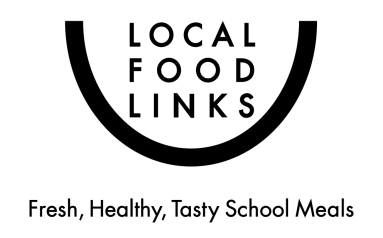 PLEASE COMPLETE ALL SECTIONS IN BLACK INK. PLEASE RETURN THIS FORM TO:Caroline Morgan, Chief Executive Local Food Links Ltd , Unit 17, St. Michael’s Trading Estate, Bridport, Dorset, DT6 3RRPERSONAL DETAILS PERSONAL DETAILS PERSONAL DETAILS PERSONAL DETAILS SurnameForenamesCurrent addressTelephone numbers Daytime DaytimeEveningEmail addressNationalityIf you are not a British passport holder or a European Citizen, or you do not have the permanent right to remain in the UK, you will require a work permit.If you are not a British passport holder or a European Citizen, or you do not have the permanent right to remain in the UK, you will require a work permit.If you are not a British passport holder or a European Citizen, or you do not have the permanent right to remain in the UK, you will require a work permit.Do you need a work permit to be employed in the UK?YESNOIf you already have a work permit, when does it expire?EMPLOYMENT HISTORY EMPLOYMENT HISTORY EMPLOYMENT HISTORY EMPLOYMENT HISTORY EMPLOYMENT HISTORY EMPLOYMENT HISTORY Current employmentCurrent employmentJob titleJob titleJob titleJob titleEmployer’s nameEmployer’s nameDate commencedDate commencedDate commencedDate commencedEmployer’s addressEmployer’s addressDate ended or notice period (as applicable)Date ended or notice period (as applicable)Date ended or notice period (as applicable)Date ended or notice period (as applicable)Salary & benefitsSalary & benefitsHours per weekHours per weekHours per weekHours per weekReason for leaving or wishing to leaveReason for leaving or wishing to leaveReason for leaving or wishing to leaveReason for leaving or wishing to leaveReason for leaving or wishing to leaveReason for leaving or wishing to leaveIs this your only form of employment at present?Is this your only form of employment at present?Is this your only form of employment at present?Is this your only form of employment at present?  YES  NOMain duties and responsibilitiesMain duties and responsibilitiesMain duties and responsibilitiesMain duties and responsibilitiesMain duties and responsibilitiesMain duties and responsibilitiesPrevious Employment (please start with the most recent)Previous Employment (please start with the most recent)Previous Employment (please start with the most recent)Previous Employment (please start with the most recent)Previous Employment (please start with the most recent)Previous Employment (please start with the most recent)Job titleEmployerDates (from-to)Salary and reason for leavingSalary and reason for leavingSalary and reason for leavingEDUCATION AND TRAININGEDUCATION AND TRAININGEDUCATION AND TRAININGSecondary educationDates attendedQualifications/gradeFurther/higher educationDates attendedQualifications /gradeOther relevant training or work related skillsOther relevant training or work related skillsOther relevant training or work related skillsAre you undertaking any course of study at present? (if so, please give details)Are you undertaking any course of study at present? (if so, please give details)Are you undertaking any course of study at present? (if so, please give details)It is the Company's policy to verify the qualifications of all successful job applicants and you may be asked at a later stage in the recruitment process for your consent to checks being carried out.It is the Company's policy to verify the qualifications of all successful job applicants and you may be asked at a later stage in the recruitment process for your consent to checks being carried out.It is the Company's policy to verify the qualifications of all successful job applicants and you may be asked at a later stage in the recruitment process for your consent to checks being carried out.SUPPORTING INFORMATIONPlease give any details you feel are relevant in support of your application, including why you are interested in this post. Please explain what interests you about this vacancy.  Please use an additional sheet if necessary.What skills and personal qualities can you bring to this post?EXISTING RELATIONSHIPSPlease provide details here if you either know or are related to someone who currently works for us, including their full name and your relationship to them.DRIVING INFORMATIONDRIVING INFORMATIONDRIVING INFORMATIONDo you have a full driving licence?YesNoDo you have any current endorsements?YesNoDo you have use of a vehicle?YesNoREHABILITATION OF OFFENDERS ACT 1974 (Exceptions) Order 1975REHABILITATION OF OFFENDERS ACT 1974 (Exceptions) Order 1975REHABILITATION OF OFFENDERS ACT 1974 (Exceptions) Order 1975Do you have any convictions that are spent or unspent under the Rehabilitation of Offenders Act?  If “Yes”, please provide further details.  As this post is covered by the Rehabilitation of Offenders Act 1974 (Exceptions) Order 1975, both spent and unspent convictions must be declared.YesNoDISABILITIESDISABILITIESDISABILITIESIf selected for interview, do you require any special arrangements to be made on account of a disability?YesNoIf “Yes”, please give brief details of the effects of the disability on your day-to-day activities, and any other information that you feel would help us to accommodate your needs during your interview and fulfil our obligations under the Equality Act 2010.If “Yes”, please give brief details of the effects of the disability on your day-to-day activities, and any other information that you feel would help us to accommodate your needs during your interview and fulfil our obligations under the Equality Act 2010.If “Yes”, please give brief details of the effects of the disability on your day-to-day activities, and any other information that you feel would help us to accommodate your needs during your interview and fulfil our obligations under the Equality Act 2010.REFERENCESPlease give the details of two referees.  One should be your current or most recent employer. References for shortlisted candidates will be taken up before interview unless you request otherwise.Please give the details of two referees.  One should be your current or most recent employer. References for shortlisted candidates will be taken up before interview unless you request otherwise.1. Name:2. Name:Address:Address:Telephone number:Telephone number:Occupation:Occupation:Email address:Email address:May references be taken up before interview?YES/NOMay references be taken up before interview?YES/NODECLARATIONI declare that the information given in this application form is true and complete.  I understand that if I have given any misleading information on this form or made any omissions, that this will be sufficient grounds for withdrawing any offer of employment or terminating my employment. I hereby give my consent to Local Food Links Ltd contacting the above named referees as I have indicated.The information provided by you on this form may be processed for purposes permitted by the General Data Protection Regulation.  You have, on written request, the right of access to personal data held about you.  The Company treats personal data collected during the recruitment process in accordance with our Data Protection Policy. Applicant's signature __________________________________   Date ___________________________